Kent Wildlife Trust Terms and Conditions for Memorial Benches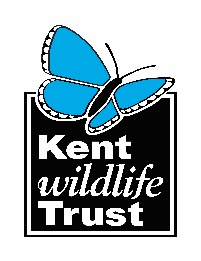 Kent Wildlife Trust is a Registered Charity (239992). Kent Wildlife Trust accepts monies as donations and not payments for goods or services. The donation made to the Trust supports the installation of the bench and provides vital funds to help us look after the surrounding land for the duration of the dedication and achieve our work championing accessible green spaces for all.  Kent Wildlife Trust accepts all payments as donations and not payments for goods or services. No refunds are applicable. The donation made to the Trust funds the installation and dedication of a bench on the Trust’s land, whilst providing valuable funds to help us look after the land and achieve our core aims.  The bench will be installed at a location agreed between the Trust and the Donor, subject to unforeseen obstacles that may require a slight deviation in location as necessary. A non-refundable donation of a minimum £2,500 is required once location and plaque inscription have been agreed. Benches will be reserved for a maximum of 2 months. A plaque measuring approximately 15 cm (length) x 5 cm (height) will be fixed to the bench. The wording of the dedication, chosen by the Donor (and verified by Kent Wildlife Trust), will be inscribed on the plaque. The available space will be limited to 4 lines.  No additional materials should  be left at the memorial benches this includes but is not limited to; plants (real or fake), photographs, lights, candles or decorations. The Reserves are protected sites for nature and foreign materials can pose a biosecurity or health and safety risk. The bench will remain accessible to the public at all times when the wider reserve is open barring specific times that may be needed for site management and the bench is dedicated on the understanding that it is for the enjoyment of all who wish to use it. Each bench is hand-made, and is therefore subject to natural blemishes, knots and other rustic features as may be expected from a natural product the materials chosen are designed to be hard wearing, from sustainable sources and in keeping with the Nature Reserve’s aesthetic. The dedication is for a period of 10 years or the lifespan of the bench (whichever is shorter) from the date of installation. During this time The Trust will maintain the bench and plaque allowing for natural weathering processes that inevitably will affect the appearance of the bench. Whilst minor defects or issues with installation will aim to be remedied by the Trust, the donation is made on the understanding that the bench is only in place for its own lifespan or 10 years (whichever is shorter) and does not cover the replacement of a bench should it become irreparably damaged or dangerous. At the end of the period of dedication, The Trust reserves the right to determine the appropriate time to remove or replace the bench. In these circumstances The Trust will consult the Donor, or their relatives, and offer the opportunity to dedicate a new bench, subject to the requirements of the scheme at that time. Where a bench is in good condition it will remain until such time as it is detrimental in terms of aesthetics or a danger to the safety of those using The Trust’s estate. The Trust will notify the Donor when the installation has been completed. The bench remains the property of The Trust at all times.